ЗАТВЕРДЖЕНО 
розпорядженням Кабінету Міністрів України
від 22 квітня 2020 р. № 483-рПЕРСПЕКТИВНИЙ ПЛАН 
формування територій громад Івано-Франківської області 1. Графічна частина (карта Івано-Франківської області):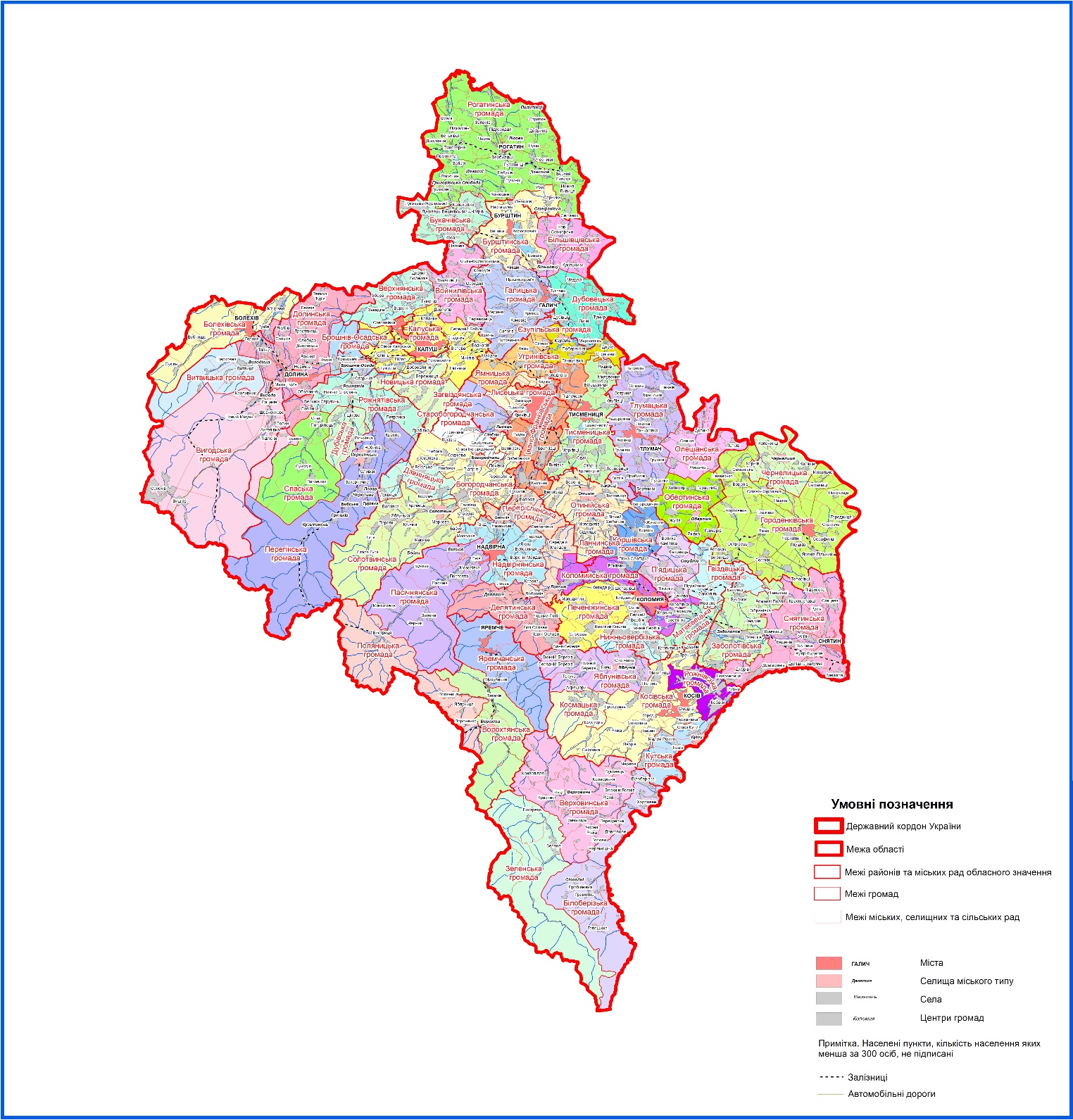 2. Перелік спроможних територіальних громад Івано-Франківської області:Назва територіальної громадиКод населеного пункту - адміністративного центру територіальної громади згідно з КОАТУУНазва населеного пункту - адміністративного центру територіальної громадиНазви територіальних громад, що входять до складу спроможної територіальної громадиНазва району чи міста обласного значення, до якого входить адміністративний центр територіальної громадиБогородчанська2620455100смт БогородчаниБогородчанська
Глибівська
Глибоківська
Горохолинська
Грабовецька
Жураківська
Заберезька
Іваниківська
Підгірська
Похівська
Саджавська
Старунська 
ХмелівськаБогородчанський район Дзвиняцька2620482401с. ДзвинячДзвиняцька
Космацька
Луквицька
Міжгірська 
Росільнянська-“-Солотвинська2620455500смт СолотвинСолотвинська
Бабченська
Богрівська 
Гутянська 
Кривецька
Кричківська 
Манявська
Марківська
Монастирчанська
Раковецька
Порогівська
Яблунська-“-Старобогородчанська2620488601с. Старі БогородчаниСтаробогородчанська
Нивочинська-“-Білоберізька2620880501с. БілоберізкаБілоберізька
Гринявська  
Голошинська
Довгопільська
Пробійнівська
Стебнівська
Устеріківська
Хороцівська 
ЯблуницькаВерховинський
районВерховинська2620855100смт ВерховинаВерховинська
Буковецька
Верхньоясенівська
Голівська
Замагірська
Ільцівська
Красниківська
Красноїльська
Кривопільська
Криворівнянська 
ПерехресненськаВерховинський
районЗеленська2620884001с. ЗеленеЗеленська
Бистрецька-“-Більшівцівська2621255300смт БільшівціБільшівцівська
Жалиборівська
Дитятинська
Кінашівська
Кукільницька
Курівська
Нараївська
Новоскоморохівська
Подільська 
ЯблунівськаГалицький районГалицька2621210100м. ГаличГалицька
Блюдниківська
Бринська
Вікторівська
Височанківська
Демешківська
Дорогівська
Залуквянська
Козинська 
(Тисменицький район)
Комарівська
Крилосівська 
Мединська
Перлівецька
Сапогівська-“-Дубовецька2621282901с. ДубівціДубовецька
Деліївська
Кінчаківська
Ланівська
Маріямпільська
Медухівська
Тумирська
Тустанська
МежигорецькаГалицький районГороденківська2621610100м. ГороденкаГороденківська
Вербівцівська
Виноградська
Вікнянська
Глушківська
Городницька
Котиківська
Луківська
Михальчівська
Незвиська
Олієво-Королівська
Острівецька
Поточищенська
Раковецька
Рашківська
Росохацька
Семаківська
Слобідська
Сороківська
Серафинецька
Стрільченська
Тишківська
Топорівська
Торговицька
Чернятинська
Чортовецька
Ясенево-ПільнівськаГороденківський районЧернелицька2621655700смт ЧернелицяЧернелицька 
Вільхівцівська
Далешівська
Копачинецька
Корнівська Кунисівська-“-Вигодська2622055300смт ВигодаВигодська
Вишківська
Ілемнянська 
(Рожнятівський район)
Кропивницька
Лолинська
Новоселицька
Новошинська
Підлісківська
Сенечівська
Старомізунська 
ШевченківськаДолинський районВитвицька2622080501с. ВитвицяВитвицька
Кальнянська
Розточківська
Слобідсько-Болехівська 
Станковецька-“-Долинська2622010100м. ДолинаДолинська
Белеївська
Великотур’янська
Геринська
Гошівська
Грабівська 
(Рожнятівський район)
Княжолуцька
Лоп’янська 
(Рожнятівський район)
Малотур’янська
Надіївська
Новичківська
Оболонська
Підберезька 
(м. Болехів)
Рахинянська
Солуківська
Тростянецька
Тяпчанська 
Яворівська-“-Войнилівська2622855300смт Войнилів Войнилівська
Луківська
Перевозецька
Сівко-Войнилівська 
ТомашівськаКалуський районВерхнянська2622880801с. ВерхняВерхнянська
Довговойнилівська
Завадківська
Зборянська
Негівська
Станьківська-“-Новицька2622884801с. НовицяНовицька
Берлогівська 
(Рожнятівський район)
Добровлянська
Підмихайлівська 
Завійська 
Середньоугринівська-“-Гвіздецька2623255200смт Гвіздець Гвіздецька
Джурківська 
Загайпільська 
Кулачківська
(Снятинський район)
Остапківська 
Підгайчиківська 
СтарогвіздецькаКоломийський районКоршівська2623283001с. Коршів Коршівська
Жукотинська
Ліснослобідська 
Черемхівська-“-Матеївецька2623284201с. МатеївціМатеївецька
Дебеславцівська
Пилипівська 
Семаківська-“-Нижньовербізька2623284801с. Нижній ВербіжНижньовербізька
Великоключівська
Верхньовербізька
Ковалівська
Мишинська 
Спаська-“-Отинійська2623255400смт ОтиніяОтинійська
Виноградська
Воронівська
Голосківська
Ліснохлібичинська
Сідлищенська
Струпківська
Торговицька 
УгорницькаКоломийський районПеченіжинська2623255700смт Печеніжин Печеніжинська
Княждвірська
Малоключівська
Марківська
Молодятинська
Рунгурська
Слобідська 
Сопівська-“-П’ядицька2623285801с. П’ядикиП’ядицька
Великокам’янська
Годо-Добровідська
Малокам’янська
Турківська 
Ценявська-“-Косівська2623610100м. КосівКосівська
Бабинська
Вербовецька 
Городянська
Микитинецька
Пістинська
Річківська
Смоднянська
Снідавська
Соколівська
Трацька
Черганівська
Шешорівська
Шепітська 
ЯворівськаКосівський районКосмацька2623684001с. КосмачКосмацька 
Брустурівська 
Прокуравська-“-Кутська2623655400смт Кути Кутська
Великорожинська
Малорожинська
Розтоківська
Слобідська
Старокутська 
ТюдівськаКосівський районРожнівська2623685201с. РожнівРожнівська 
Кобаківська 
Рибненська 
Химчинська-“-Яблунівська2623655800смт Яблунів Яблунівська
Акрешорська
Баня-Березівська
Вижньоберезівська
Лючанська
Лючківська
Нижньоберезівська
Середньоберезівська
Стопчатівська
Текученська 
Уторопська-“-Делятинська2624055900смт  ДелятинДелятинська
Білоославська
Зарічанська
Чорноославська 
ЧорнопотоківськаНадвірнянський районЛанчинська2624056200смт ЛанчинЛанчинська
Добротівська 
Середньомайданська-“-Надвірнянська2624010100м. НадвірнаНадвірнянська
Верхньомайданська
Гвіздська
Краснянська
Лоївська
Ліснотарновицька
Молодківська
Назавизівська
Парищенська 
Стримбівська-“-Пасічнянська2624085001с. Пасічна Пасічнянська 
Битківська
Зеленська
ПнівськаНадвірнянський районПереріслянська2624085301с. ПерерісльПереріслянська
Волосівська
Гаврилівська
Фитьківська 
Цуцилівська-“-Букачівська2624455300смт Букачівці Букачівська
Вишнівська 
Козарівська
Колоколинська
Луковецько-Вишнівська
Чагрівська 
ЧернівськаРогатинський районРогатинська 2624410100м. РогатинРогатинська
Бабухівська
Васючинська
Вербилівська
Верхньолипицька
Виспянська
Воскресинцівська
Григорівська
Данильченська
Дегівська 
Дичківська
Добринівська
Долинянська
Жовчівська
Заланівська 
Кліщівнянська
Княгиницька
Конюшківська
Липівська
Лучинецька
Нижньолипицька
Підвинянська
Підгородянська
Підкамінська
Підмихайлівська
Помонятівська
Потіцька
Пуківська 
Путятинська
Світанківська
Стратинська
Уїздівська
Фразька
Черченська
Чесниківська 
Явченська-“-Брошнів-Осадська2624855400смт Брошнів-ОсадаБрошнів-Осадська
Брошнівська
Кадобнянська
(Калуський район)
Креховицька 
Раківська (Долинський район)Рожнятівський районДубівська2624881301с. ДубаДубівська
Вільхівська
Князівська
Ріпненська
Цінівська 
Ясеновецька-“-Перегінська2624855800смт ПерегінськеПерегінська
Красненська
Небилівська
Осмолодська
Сливківська
Ясенська-“-Рожнятівська 2624855100смт РожнятівРожнятівська
Вербівська
Верхньострутинська
Камінська
Нижньострутинська
Петранківська
Рівнянська 
Сваричівська-“-Спаська2624885501с. СпасСпаська
Лугівська
Липовицька 
Суходільська-“-Заболотівська2625255300смт ЗаболотівЗаболотівська
Балинцівська
Борщівська
Ганьківська
Іллінецька
Олешківська
Рудниківська
Троїцька
Тростянецька
Тулуківська 
ШевченківськаСнятинський районСнятинська2625210100м. СнятинСнятинська
Белелуївська
Будилівська 
Видинівська
Вовчківська
Горішньозалучанська
Джурівська
Завальська
Задубрівська
Княженська
Красноставська
Новоселицька
Підвисоцька
Потічківська
Попельниківська
Прутівська
Русівська
Стецівська
Тучапська
Устянська 
Хутір-БудилівськаСнятинський районЄзупільська2625855300смт ЄзупільЄзупільська
Ганнусівська
Довгівська
Поберезька 
СтриганецькаТисменицький районЗагвіздянська2625881101с. ЗагвіздяЗагвіздянська 
Підліська-“-Лисецька2625855600смт ЛисецьЛисецька
Посіцька
Старолисецька 
Стебниківська-“-Тисменицька 2625810100м. ТисменицяТисменицька 
Вільшаницька
Клубовецька
Липівська
Марковецька
Милуванська
Новокривотульська
Пшеничниківська
Рошнівська
Слобідська
Старокривотульська 
Хом’яківська 
Чорнолізька-“-Угринівська2625886801с. УгринівУгринівська 
КлузівськаТисменицький районЯмницька2625888601с. ЯмницяЯмницька
Майданська
Павлівська
Рибненська
Сілецька
Тязівська-“-Обертинська2625655400смт ОбертинОбертинська
Гавриляцька 
Гарасимівська 
Жуківська 
Хотимирська 
ЯківськаТлумацький районОлешанська2625686201с. ОлешаОлешанська 
Будзинська 
Делівська 
Долинська 
Живачівська 
Ісаківська
Петрівська
Озерянська 
Підвербцівська-“-Тлумацька2625610100м. ТлумачТлумацька
Бортниківська
Братишівська 
Вікнянська 
Гриновецька
Грушківська
Гостівська
Колінцівська
Королівська 
Кутищенська
Надорожнянська 
Нижнівська
Олешівська
Остринська
Палагицька
Петрилівська
Прибилівська 
Пужниківська 
Тарасівська-“-Болехівська2610200000м. БолехівБолехівська
Гузіївська
Козаківська
Міжрічанська
Поляницька 
Тисівськам. БолехівБурштинська2610300000м. БурштинБурштинська
Бовшівська (Галицький район)
Дем’янівська (Галицький район)
Задністрянська (Галицький район)
Коростовичівська (Галицький район)
Насташинська (Галицький район)
Озерянська (Галицький район)
Сарниківська 
(Рогатинський район) 
Старомартинівська (Галицький район)
Тенетниківська (Галицький район)
Юнашківська (Рогатинський район)м. БурштинІвано-Франківська2610100000м. Івано-ФранківськІвано-Франківська
Березівська
(Тисменицький район)
Братковецька
(Тисменицький район) 
Вовчинецька
Добровлянська
(Тисменицький район)
Драгомирчанська (Тисменицький район)
Каміннецька
(Надвірнянський 
район) 
Колодіївська
(Тисменицький район)
Криховецька
Микитинецька
Підлузька
(Тисменицький район)
Підпечерівська
(Тисменицький район) 
Радчанська
(Тисменицький район)
Тисменичанська
(Надвірнянський 
район) 
Угорницька
Узинська
(Тисменицький район)
Хриплинська
Черніївська 
(Тисменицький район)
Чукалівська (Тисменицький район)м. Івано-ФранківськКалуська2610400000м. КалушКалуська
Боднарівська
Вістівська
Голинська
Копанківська
Кропивницька
Мостищенська
Пійлівська
Ріп’янська
Сівко-Калуська
Студінська 
Тужилівськам. КалушКоломийська2610600000м. КоломияКоломийська
Воскресинцівська
Іванівецька
Корницька
Королівська
Раківчицька
Саджавська 
(Надвірнянський район)
Товмачицька
Шепарівцівськам. КоломияВорохтянська2611040300смт Ворохта Ворохтянська 
Татарівськам. ЯремчеПоляницька2611092001с. ПоляницяПоляницька 
Бистрицька 
(Надвірнянський 
район)
Яблуницька-“-Яремчанська2611000000м. ЯремчеЯремчанська 
Микуличинська-“-